Financiación de la UE para los sindicatos: planteamiento futuroContexto En 2014, la Comisión Europea (CE) publicó dos convocatorias de propuestas sobre:1) Educación para el Desarrollo y Sensibilización Social en la UE (programa DEAR) 2) Economía Informal en los países en desarrollo. Tras la manifestación de interés de las organizaciones de la RSCD, el secretariado organizó dos seminarios de intercambio de ideas con el fin de diseñar conjuntamente una estrategia sobre la mejor manera de abordar estas oportunidades.Los resultados de los seminarios se concretizaron en dos propuestas de proyecto (Notas conceptuales) que fueron finalmente presentadas a la UE. Situación actualAunque ambas propuestas han sido rechazadas por la CE, las tablas de evaluación muestran claramente diferentes impresiones basadas en los contenidos así como en el papel de los sindicatos en los ámbitos relacionados con las convocatorias de propuestas.Resultados de DEAR: La Nota conceptual recibió una puntuación inferior a las que fueron seleccionadas para pasar a la siguiente fase del proceso, lo cual quiere decir que técnicamente era adecuada pero que hubo otras mejores. Puntos positivos: relevancia global; coherencia de la acción; análisis de problemas.Puntos más débiles:-	Relevancia con respecto a las necesidades y limitaciones particulares de los países seleccionados: 2,5/5-	Definición y elección de beneficiarios finales y grupos seleccionados: 3/5-	Viabilidad de la acción en relación con los objetivos y resultados esperados: 3/5Resultados de Economía Informal:Relevancia de la acción: 6/10Relevancia respecto a las necesidades y limitaciones particulares de los países seleccionados: 3/10Definición de grupos seleccionados y beneficiarios, y relevancia de las propuestas con respecto a sus necesidades: 1,5/5Elementos específicos de valor añadido (medio ambiente, género, discapacidades, minorías): 2/5Coherencia de la acción y análisis de problemas: 4/10Viabilidad de la acción y consistencia con los objetivos/resultados: 4/10Oportunidades y desafíos futuros OportunidadesEn el marco del Programa de la CE sobre Organizaciones de la Sociedad Civil y Autoridades Locales (OSC-AL), en 2015 se publicarán dos convocatorias de propuestas: Educación para el Desarrollo y Sensibilización Social (DEAR)Apoyo a redes regionales del Sur Ver prioridades 2 y 3 del siguiente documento: Programa Plurianual OSC-AL 2014-2020 (en inglés) 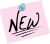 En el marco del Programa de la CE sobre Bienes Públicos y Retos Globales (GPGC, por sus siglas en inglés), las convocatorias de propuestas se publicarán en 2016. El Programa GPGC está compuesto de diversas áreas estratégicas:Medioambiente y cambio climáticoEnergía sostenibleDesarrollo humano (sanidad, educación, igualdad de género, bienestar infantil, empleo/trabajo decente/inclusión social/protección social, crecimiento/empleo/ sector privado)Seguridad alimentaria y nutricional y agricultura sostenibleMigración y asiloVer área estratégica 3 del siguiente documento (pág. 60) y programas emblemáticos (flagships) al final del mismo:Programa Plurianual GPGC 2014-2017 (en inglés) Retos→ La Comisión Europea sigue considerando en gran medida a las ONG de desarrollo tradicionales como el punto de referencia en el ámbito de la sensibilización social y la educación para el desarrollo. Tenemos que consolidar nuestra visibilidad y reforzar nuestra influencia política de cara a la CE. ¿Cómo vamos a conseguirlo? → Las Redes Regionales de Desarrollo tendrá la oportunidad de solicitar fondos de la CE. La CE va a introducir en esta ocasión un nuevo procedimiento de adjudicación basado en una primera selección de convocatorias de propuestas, seguida de un acuerdo marco. La CE quiere seleccionar un máximo de cinco programas. ¿Cómo organizarse para apoyar a las organizaciones regionales?→ El diálogo social y el rol de los interlocutores sociales no aparecen suficientemente reflejados en el actual Programa Plurianual. Todavía tenemos la oportunidad de realizar aportaciones durante el proceso de redacción del Plan de Acción Anual-AAP 2015, en el que participa el Parlamento Europeo en el marco del ejercicio de su derecho de control. ¿Cuál es la mejor manera de coordinarnos en este sentido?